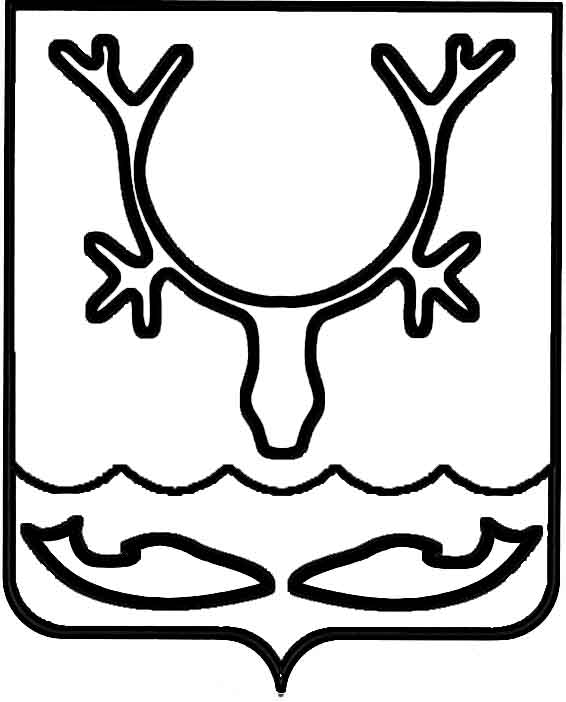 Администрация МО "Городской округ "Город Нарьян-Мар"ПОСТАНОВЛЕНИЕот “____” __________________ № ____________		г. Нарьян-МарО назначении дня голосования по отбору общественных территорий, подлежащих                    в первоочередном порядке благоустройству  в 2018 годуВ соответствии с Федеральным законом от 06.10.2003 № 131-ФЗ "Об общих принципах организации местного самоуправления в Российской Федерации", постановлением Администрации МО "Городской округ "Город Нарьян-Мар"                       от 31.07.2017 № 903 "Об утверждении нормативных правовых актов, необходимых для реализации приоритетного проекта "Формирование комфортной городской среды" на территории МО "Городской округ "Город Нарьян-Мар" в 2018-2022 гг.",                 на основании решения Общественной комиссии по формированию комфортной городской среды при Администрации МО "Городской округ "Город Нарьян-Мар" Администрация МО "Городской округ "Город Нарьян-Мар"П О С Т А Н О В Л Я Е Т:Назначить днем рейтингового голосования по отбору общественных территорий, подлежащих в первоочередном порядке благоустройству в 2018 году,                       18 марта 2018 года. Голосование проводится с 08.00 до 17.00 часов по местному времени.Жители города Нарьян-Мара голосуют на счетных участках, размещенных по следующим адресам:-	здание МУП "Нарьян-Марское АТП" (ул. Юбилейная, д. 22);-	здание ГБОУ НАО "Средняя школа № 2" (ул. Заводская, д. 20);-	здание ГБОУ НАО "Средняя школа № 5" (ул. Строительная, д. 13);-	здание ГБУ ДО НАО "Дворец спорта "Норд" (ул. Рабочая, д. 22);-	здание ГБОУ НАО "Средняя школа № 3" (ул. Ленина, д. 25);-	здание ГБУК НАО "Дворец культуры "Арктика" (ул. Смидовича, д. 20А);-	здание ГБОУ НАО "Средняя школа № 4" (проезд капитана Матросова, д. 1);-	здание ГБОУ НАО "Средняя школа № 1" (ул. Ленина, д. 23Б);-	здание ГБПОУ НАО "Ненецкий аграрно-экономический техникум                      имени А.Г.Волкова" (ул. Студенческая, д. 1);-	здание ГБОУ НАО "Ненецкая средняя школа имени А.П.Пырерки"                               (ул. Студенческая, д. 3);-	здание ГБУ ДО НАО "Детско-юношеская спортивная школа "Старт"                        (ул. Меньшикова, д. 17). В соответствии с решением Общественной комиссии при Администрации МО "Городской округ "Город Нарьян-Мар" по реализации приоритетного проекта "Формирование комфортной городской среды" от 13.02.2018 (протокол № 12)                      на голосование выносятся следующие общественные территории:-	в районе дома № 16 по пер. Рождественский;-	в районе ул. Комсомольская;-	в районе дома № 6 по ул. им. В.И. Ленина;-	в районе между зданиями ГБОУ НАО "Средняя школа № 3" и КУ НАО МФЦ;-	микрорайон "Старый аэропорт";-	пересечение ул. Ненецкой и ул. Смидовича, в районе здания КУ НАО "Центр занятости населения";-	в районе снесенного многоквартирного жилого дома № 10 по ул. Смидовича;-	в районе между зданием ЗАГСа по ул. Победы и автомобильной дорогой               по ул. Первомайская; -	в районе территории АО "Нарьян-Марский морской торговый порт"                            на берегу Городецкого шара;-	в районе перекрестка ул. Меньшикова и ул. 60 лет СССР;-	в районе ГБОУ НАО "Средняя школа № 5".Подведение итогов голосования по общественным территориям  проводится Общественной комиссией при Администрации МО "Городской округ "Город Нарьян-Мар" по реализации приоритетного проекта "Формирование комфортной городской среды" на основании протоколов счетных комиссий                                 в порядке, установленном Порядком организации и проведения процедуры открытого голосования по отбору общественных территорий, подлежащих в первоочередном порядке благоустройству в 2018 году, утвержденным постановлением Администрации МО "Городской округ "Города Нарьян-Мар" от 31.07.2017 № 903  "Об утверждении нормативных правовых актов, необходимых для реализации приоритетного проекта "Формирование комфортной городской среды на территории МО "Городской округ "Город Нарьян-Мар" в 2018-2022 гг.".Настоящее постановление вступает в силу со дня его официального опубликования. 2002.2018116Глава МО "Городской округ "Город Нарьян-Мар" О.О.Белак